För att kunna publiceras på Arbetsförmedlingen/Platsbanken får den sammanlagda längden av ovanstående fält Företagsbeskrivning överst i annons och nedanstående fält Beskrivning (annonstext) vara max 6500 tecken inklusive mellanslag.Annonsrubrik:  fortsättning rubrik max: 75 tecken allt inklusive      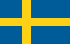 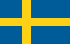 KTH är ett av Europas ledande tekniska universitet och en viktig arena för kunskapsutveckling. Som Sveriges största universitet för teknisk forskning och utbildning samlar vi studenter, forskare och fakultet från hela världen. Vår forskning och utbildning omfattar såväl naturvetenskap som alla grenar inom teknik samt arkitektur, industriell ekonomi, samhällsplanering, teknisk historia och filosofi.Projektbeskrivning Forskarutbildningsämne: Ange forskarutbildningsämnet doktoranden kommer bli antagen tillVi erbjuderMöjligheten att doktorera i en dynamisk, internationell forskarmiljö i samarbete med industrin och framstående universitet världen över. Läs merEn arbetsplats med många anställningsförmåner och månadslön enligt KTH: s avtal för doktorandlöner.Forskarutbildning vid ett lärosäte som är aktivt och stöttande i frågor som rör t.ex. arbetsvillkor, jämställdhet och mångfald samt studiemiljö.Arbete och studier i Stockholm med närhet till natur och hav.  Frivilligt att skriva ytterligare vad vi erbjuder/gör oss unika: kan vara om forskningen, gruppen, handledaren eller founding som ej täcks upp under projektbeskrivningen etc.Behörighetskrav för antagningFör att bli antagen till forskarutbildning (kap 7 39 § högskoleförordningen) krävs att den sökande har grundläggande behörighet: avlagt en examen på avancerad nivå, fullgjort kursfordringar om minst 240 högskolepoäng, varav minst 60 högskolepoäng på avancerad nivå, eller på något annat sätt inom eller utom landet förvärvat i huvudsak motsvarande kunskaper. Krav på engelska motsvarande Engelska B/6, läs mer här. Ange den eventuella särskilda behörigheten sökande ska uppfylla för att vara behörig till forskarutbildningsämnetUrval För att lyckas med dina doktorandstudier på KTH behöver du vara målinriktad och ihärdig i ditt arbete. Vid urval av de sökande bedöms förmågan att:självständig driva sitt arbete framåt,kunna samarbeta med andra,ha ett professionellt förhållningssätt ochanalysera och arbeta med komplexa frågor.Ange om det finns ytterligare personliga egenskaper eller andra meriterande kunskaper eller erfarenheter som efterfrågas men inte är ett krav för att bli behörig, ex. språkliga färdigheter.Efter behörighetskraven kommer stor vikt läggas vid personlig lämplighet.Målexamen: Information om anställningEndast den som antagits till forskarutbildning får anställas som doktorand. Den sammanlagda anställningstiden får inte vara längre än vad som motsvarar utbildning på forskarnivå på heltid under fyra år. En anställd doktorand kan i begränsad omfattning (högst 20 %) utföra vissa arbetsuppgifter inom t.ex. utbildning och administration. En ny anställning som doktorand gäller för högst ett år, anställningen får därefter förnyas med högst två år i tagetFackliga representanter
Du hittar kontaktuppgifter till fackliga representanter på KTH: s webbsida. Doktorandsektionen (Tekniska högskolans studentkår)Du hittar kontaktuppgifter till doktorandsektionen på sektionens webbsida.AnsökanDu ansöker via KTH:s rekryteringssystem. Du som sökande har huvudansvaret för att din ansökan är komplett när den skickas in.Ansökan ska vara KTH tillhanda senast sista ansökningsdagen vid midnatt, CET/CEST (Central European Time/Central European Summer Time). Ansökan ska ha följande innehållCV med relevanta professionella erfarenheter och kunskaper.Ansökningsbrev med en kortfattad redogörelse om varför du vill bedriva forskarstudier, om dina akademiska intressen och hur de relaterar till dina tidigare studier och framtida mål. (Max 2 sidor)Kopior av examensbevis och betyg från tidigare universitetsstudier och intyg på uppfyllda språkkrav (se ovan).  Översättningar till engelska eller svenska om originaldokumentet inte är utfärdade på ett av dessa språk.https://www.kth.se/en/studies/phd/admission-requirements-1.520175Representativa publikationer eller tekniska rapporter. För längre dokument, bifoga gärna en sammanfattning (abstract) och en webblänk till den fullständiga texten.ÖvrigtJämställdhet, mångfald och avståndstagande från alla former av diskriminering är både en kvalitetsfråga och en självklar del av KTH:s värdegrund.För information om behandling av personuppgifter i samband med rekrytering läs mer här.Vi undanber oss direktkontakt med bemannings- och rekryteringsföretag samt försäljare av platsannonser.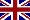 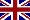 In order to be published on Arbetsförmedlingen / Platsbanken, the total length of the above fields.Company description at the top of the ad and the fields below Description (ad text) be max 6500 characters including spaces.Title:       add the rest of the title max 75 characters all included      KTH Royal Institute of Technology in Stockholm has grown to become one of Europe’s leading technical and engineering universities, as well as a key centre of intellectual talent and innovation. We are Sweden’s largest technical research and learning institution and home to students, researchers and faculty from around the world. Our research and education covers a wide area including natural sciences and all branches of engineering, as well as architecture, industrial management, urban planning, history and philosophy.Project descriptionThird-cycle subject: type in the third-cycle subject the doctoral student will be admited toWrite short and concrete about the project based on what attracts the candidates and what they want to know about the project, department and tasks. Please link to more informationSupervision: The doctoral student will be supervised by:What we offerThe possibility to study in a dynamic and international research environment in collaboration with industries and prominent universities from all over the world. Read moreA workplace with many employee benefits and monthly salary according to KTH’s Doctoral student salary agreement.A postgraduate education at an institution that is active and supportive in matters pertaining to working conditions, gender equality and diversity as well as study environment.Work and study in Stockholm, close to nature and the water.Help to relocate and be settled in Sweden and at KTH. Optionally: describe briefly what your group, the project and / or KTH can offer.EligibilityTo be admitted to postgraduate education (Chapter 7, 39 § Swedish Higher Education Ordinance), the applicant must have basic eligibility in accordance with either of the following:passed a degree at advanced level,Completed course requirements of at least 240 higher education credits, of which at least 60 higher education credits at advanced level, orin any other way acquired within or outside the country acquired essentially equivalent knowledge.Requirements for English equivalent to English B/6, read more hereType in the special eligibility the applicant also shall meet.  Selection In order to succeed as a doctoral student at KTH you need to be goal oriented and persevering in your work. During the selection process, candidates will be assessed upon their ability to: independently pursue his or her work,collaborate with others, have a professional approach andanalyse and work with complex issues.Type in if there are additional personal qualities or other meritorious knowledge and experience desirable (but not a requirement for eligibility) for your particular doctoral position, ex. linguistic skills.After the qualification requirements, great emphasis will be placed on personal qualities and personal suitability.Target degree: Information regarding admission and employmentOnly those admitted to postgraduate education may be employed as a doctoral student. The total length of employment may not be longer than what corresponds to full-time doctoral education in four years ' time. An employed doctoral student can, to a limited extent (maximum 20%), perform certain tasks within their role, e.g. training and administration. A new position as a doctoral student is for a maximum of one year, and then the employment may be renewed for a maximum of two years at a time.Union representativesYou will find contact information for union representatives on KTH’s website.Doctoral section (Students’ union on KTH Royal Institute of Technology)You will find contact information for doctoral section on the section’s website.ApplicationApply for the position and admission through KTH’s recruitment system. It is the applicant’s responsibility to ensure that the application is complete in accordance with the instructions in the advertisement.Applications must be received at the last closing date at midnight, CET/CEST (Central European Time/Central European Summer Time).Applications must include the following elements:CV including your relevant professional experience and knowledge.Application letter with a brief description of why you want to pursue research studies, about what your academic interests are and how they relate to your previous studies and future goals. (Maximum 2 pages long).Copies of diplomas and grades from previous university studies and certificates of fulfilled language requirements (see above). Translations into English or Swedish if the original document is not issued in one of these languages.Representative publications or technical reports: For longer documents, please provide a summary (abstract) and a web link to the full text.OtherGender equality, diversity and zero tolerance against discrimination and harassment are important aspects of KTH's work with quality as well as core values in our organization.For information about processing of personal data in the recruitment process please read here.                                                                                We firmly decline all contact with staffing and recruitment agencies and job ad salespersons.Disclaimer: In case of discrepancy between the Swedish original and the English translation of the job announcement, the Swedish version takes precedence.Skriv kort och konkret om projektet utifrån vad som lockar kandidaterna. Få med information om: vad du söker, eventuellt lämplig bakgrund, hur finansieringen ser ut, forskningsgruppen, vem man rapporterar till etcHandledning: Doktoranden kommer att handledas av: AnställningsformVisstidsanställning längre än 6 månaderAnställningens omfattningHeltidTillträdeAnge önskat tillträdesdatum eller ex. "enligt överenskommelse"LöneformMånadslön enligt KTH:s avtal för doktorandlönerAntal lediga befattningarAnge antalet lediga befattningarSysselsättningsgrad100%OrtStockholmLänStockholms länLandSverigeKontaktAnge kontaktpersoner, mail och/eller telefonSista ansökningsdagAnge önskat sista ansökningsdatum (minimum: 10 dagar, rekommenderat: 3 veckor)Type of employmentVisstidsanställning längre än 6 månaderContract typeFull timeFirst day of employmentEnter the required date of access or ex. "according to the agreement"SalaryMonthly salary according to KTH’s Doctoral student salary agreementNumber of positionsAmount of available positionsWorking hours100%CityStockholmCountyStockholms länCountrySverigeContactEnter contacts, mail and/or phoneLast application dateEnter the application deadline (minimum 10 days; recommended: 3 weeks)